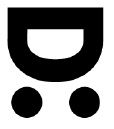 Olga Želenská DrápalováDivadelní společnost HátaOpletalova 13/933 Praha 1 Nové MěstoTelefon 224 238 993  mobil 603 476 079e-mail zelenska@divadlohata.czIČO: 66052858	DIČ: CZ 6062201112aNárodní dům Frýdek Místek - příspěvková organizacePalackého 134738 02	  Frýdek Místek IČO: 70632405Uzavírají smlouvu o zájezdovém představenív:								Frýdku Místkuhry:								Zamilovaný sukničkářautora:								Michael Parkerdatum a začátek představení:					6. března 2018 v 19.00 hodpořadatel se zavazuje, aby se představení uskutečnilo:zajistit volné šatny pro   4 ženy  a  4 mužezabezpečit parkování automobilůzabezpečit přístup pro stavby kulis dvě a půl hodiny před představenímotevřít osvětlovací a zvukovou kabinu dvě hodiny před představenímzajistit přípoj minidisku do zesilovačeUhradit autorský honorář ve výši 14,700 %  brutto			AURA-POINT s.r.o.              Radlická 99 150 00 Praha 5Za odehrané představení uhradí pořadatel	Divadelní společnosti Háta1) doprava:			avie –  divadelní kulisymikrobus –  herci a technikaosobní auto –  v případě, že v představení hraje víc herců než sedmalikvotem s   			Havlířov, Orlová a Přerov 2) honorář ve výši: 		55 000,- + 21% DPH + dopravaslovy:				padesátpětticíckorunplusdvacetjednaprocentdphplusdopravadalší náklady:		 	 ubytování herců a techniky: 	 Prosím zajistit ubytování z 6. března na 7. března: 7x jednolůžkový pokoj3x dvoulůžkový pokojalikvotem s 			V případě, že se představení neuskuteční z důvodů onemocnění, provozních důvodů, či jiných. Pořadatel souhlasí s náhradním termínem.Platba pořadatele proti vystavené faktuře:             1) na konto Divadelní společnosti Háta             2) v den odehraného představení proti faktuřeV Praze dne 15.11.2017Divadelní společnost Háta			            Za pořadateleOlga Želenská DrápalováZaregistrováno Obvodní úřad Praha 1  Živnostenský odbor číslo 340001 – 046397www.divadlohata.cz